Bayerische Julius-Maximilians-UniversitätLehrstuhl für Grundschulpädagogik und -didaktik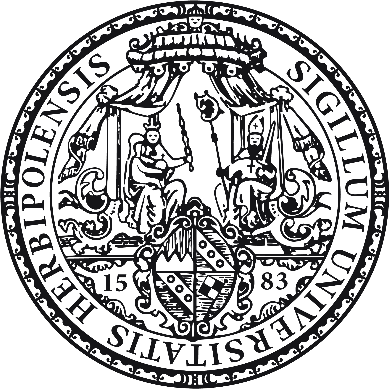 [Bitte hier den Titel der Ausarbeitung einfügen][Bitte hier den Untertitel der Ausarbeitung – falls vorhanden – einfügen]vorgelegt vonName:Matrikelnr.:Studiengang und Semesteranzahl:LASPO 2015 				LASPO 2021 Adresse: E-Mail:Geburtstag: Datum der Abgabe:______________________________(Unterschrift der Dozentin/des Dozenten)[studentische AUSARBEITUNG: Inhaltsverzeichnis][studentische AUSARBEITUNG: ausformulierte Seiten, Literatur]Versicherung zur LeistungserbringungIch versichere, dass ich die vorstehende Arbeit selbstständig und ohne fremde Hilfe angefertigt und mich keiner anderer als der in den beigefügten Verzeichnissen angegebenen Hilfsmittel bedient habe. Alle Textstellen, die wörtlich oder sinngemäß aus Veröffentlichungen Dritter entnommen wurden, sind als solche kenntlich gemacht. Alle Quellen, die dem World Wide Web entnommen oder in einer digitalen Form verwendet wurden, sind der Arbeit beigefügt. Ich erkläre ausdrücklich, dass für die vorliegende Arbeit keine Text-KI oder ähnliche elektronische Programme in der Funktionsweise von generative pretrained transformern zum Einsatz kam.Weitere Personen waren an der geistigen Leistung der vorliegenden Arbeit nicht beteiligt. Insbesondere habe ich nicht die Hilfe eines Ghostwriters oder einer Ghostwriting-Agentur in Anspruch genommen. Dritte haben von mir weder unmittelbar noch mittelbar Geld oder geldwerte Leistungen für Arbeiten erhalten, die im Zusammenhang mit dem Inhalt der vorgelegten Arbeit stehen. Der Durchführung einer elektronischen Plagiatsprüfung stimme ich hiermit zu. Die eingereichte elektronische Fassung der Arbeit ist vollständig. Mir ist bewusst, dass nachträgliche Ergänzungen ausgeschlossen sind. Die Arbeit wurde bisher keiner anderen Prüfungsbehörde vorgelegt und auch nicht veröffentlicht. Ich bin mir bewusst, dass eine unwahre Erklärung zur Versicherung der selbstständigen Leistungserbringung rechtliche Folgen haben kann. ________________________________________________(Ort, Datum, Unterschrift)Semester:[Bsp. Sommersemester 2016]Seminar:[Bitte vollständigen Seminartitel angeben]Dozent/in:[Nach- und Vorname der Dozentin/ des Dozenten]